ПАМЯТКА «Безопасность на воде»Одна из важнейших для человечества, но в то же времясмертельно опасная для жизни стихия — вода. Она требует к себе уважения и соответствующего обращения. Вода не любит людей недисциплинированных и наказывает тех, кто пренебрегает правилами обращения с нейВ жаркие дни, чтобы сохранить свою жизнь и здоровье следуйте следующим правилам:Купайтесь только на оборудованных пляжах.Знак «Купание    запрещено» обозначает, что купаться в этом месте опасно для здоровья и жизни.Купаться в штормовую погоду не рекомендуется. Но если ненастье застало вас в воде, постарайтесь как можно быстрее вернуться на сушу.Не входите в воду в нетрезвом виде.Заплывать на глубину можно только в том случае, если вы умеете хорошо плавать.Не отпускайте маленьких детей одних находиться в воде.Не ныряйте со скалистых обрывов в необорудованных специально для этого местах.Администрация поселения Московский напоминает, что купание на водоёмах, расположенных на территории поселения              ЗАПРЕЩЕНО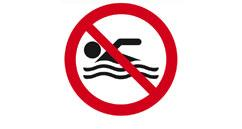 Единый телефон вызова пожарных и спасателей –101, 112Порядок вызова пожарных и спасателей с операторов сотовой связиБилайн, Мегафон и МТС-112; Скайлинк-01Единый телефон доверия ГУ МЧС России по г. Москве: +7(495) 637-22-22mchs.qov.ru – официальный интернет сайт МЧС России